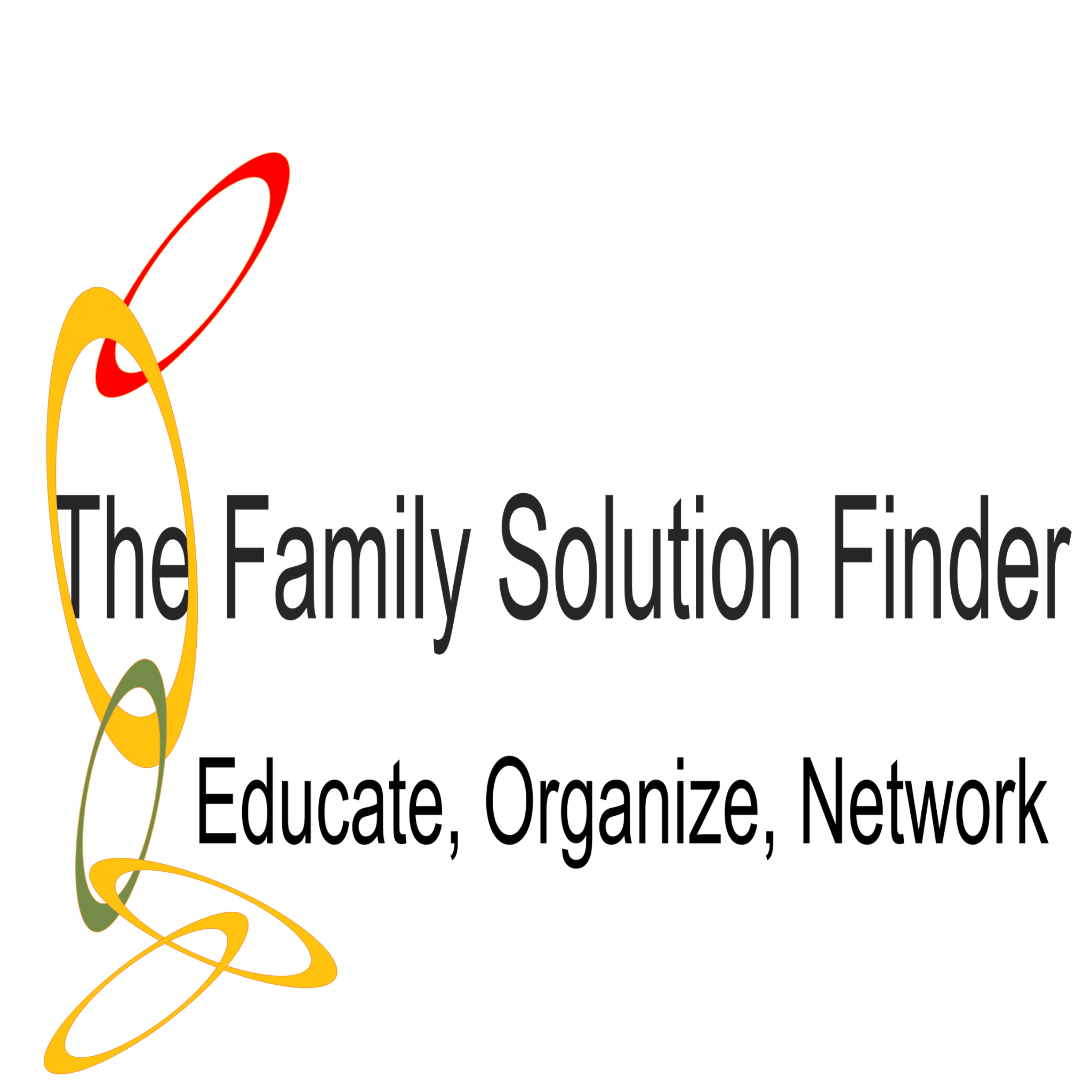 LEARNING MODULE I-IVEnabling vs. ConsequencesLocation:  
Date:  
Point of Contact:   number or email address.
Time:  Week One Meeting:  Family Solution Finder Learning Series,  Study Guidebook Seminar # 10 Enabling vs Consequences.Seminar # 10 Power Point Presentation (download) Enabling vs Consequences.  Week Two Meeting:  Invited local professional speaker, (topic: Enabling in SUD’s)Family Solution Finder Learning Series, Workbook Seminar # 10 Enabling vs Consequences. (Apply lesson to the family life situations). Week Three MeetingThe Family Solution Finder Learning Series, Family Coping Skill Set, The 3-D’s Workbook, Seminar # 10 Enabling vs Consequences.Week Four Meeting The Family Solution Finder Learning Series, Resource Connections workbook, Seminar #10 Enabling vs Consequences.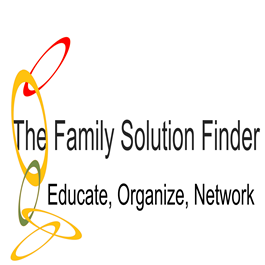 LEARNING MODULE IMEETING AGENDAWeek One Meeting Seminar # 10 Enabling vs ConsequencesPre-Meeting Reading Assignment Family Solution Finder Learning Series review “Study Guidebook”, Seminar #10 Enabling vs Consequences.Presentation Power Point Seminar #10 Enabling vs Consequences, be sure to click the “enable content” button on the power point screen to load the video.Open support group discussionsLearn about the issueLEARNING MODULE IIMEETING AGENDAWeek Two Meeting Seminar # 10 Enabling vs ConsequencesPre-Meeting Reading Assignment Family Solution Finder Learning Series review “Workbook”, Seminar #10 Enabling vs Consequences.Invited profession speaker with Q&A,  Complete Practical Life Exercise in worksheet Seminar #10 Enabling vs Consequences.Open Support Group DiscussionApply the issue to a real-life family situationLEARNING MODULE IIIMEETING AGENDAWeek Three Meeting Seminar # 10 Enabling vs ConsequencesPre-Meeting Reading Assignment Family Solution Finder Learning Series review “Family Coping Skill Set” Workbook, Seminar #10 Enabling vs Consequences.Invited Personal Testimony, with Q&A (optional)Complete F.T.R. in worksheet for Seminar #10 Enabling vs Consequences. Determine the solution.  Complete Value Based Family Decision Making Model in Family Coping Skills worksheet for Seminar #10 Enabling vs Consequences. Develop a family decision.   Complete Family Plan of Action in Family Coping Skills worksheet for Seminar #10 Enabling vs Consequences. Design a family plan of action.  The above 3-D’s: Determine the solutionDevelop a family decisionDesign a family plan of actionLEARNING MODULE IVMEETING AGENDAWeek Four Meeting Seminar # 10 Enabling vs ConsequencesPre-Meeting Reading Assignment Family Solution Finder Learning Series review “Resource Connections Workbook”, Seminar #10 Enabling vs Consequences.Invited profession speaker with Q&A,  Complete Practical Life Exercise in worksheet Seminar #10 Enabling vs Consequences.Open Support Group DiscussionFind a local provider to assist the family with this issue.